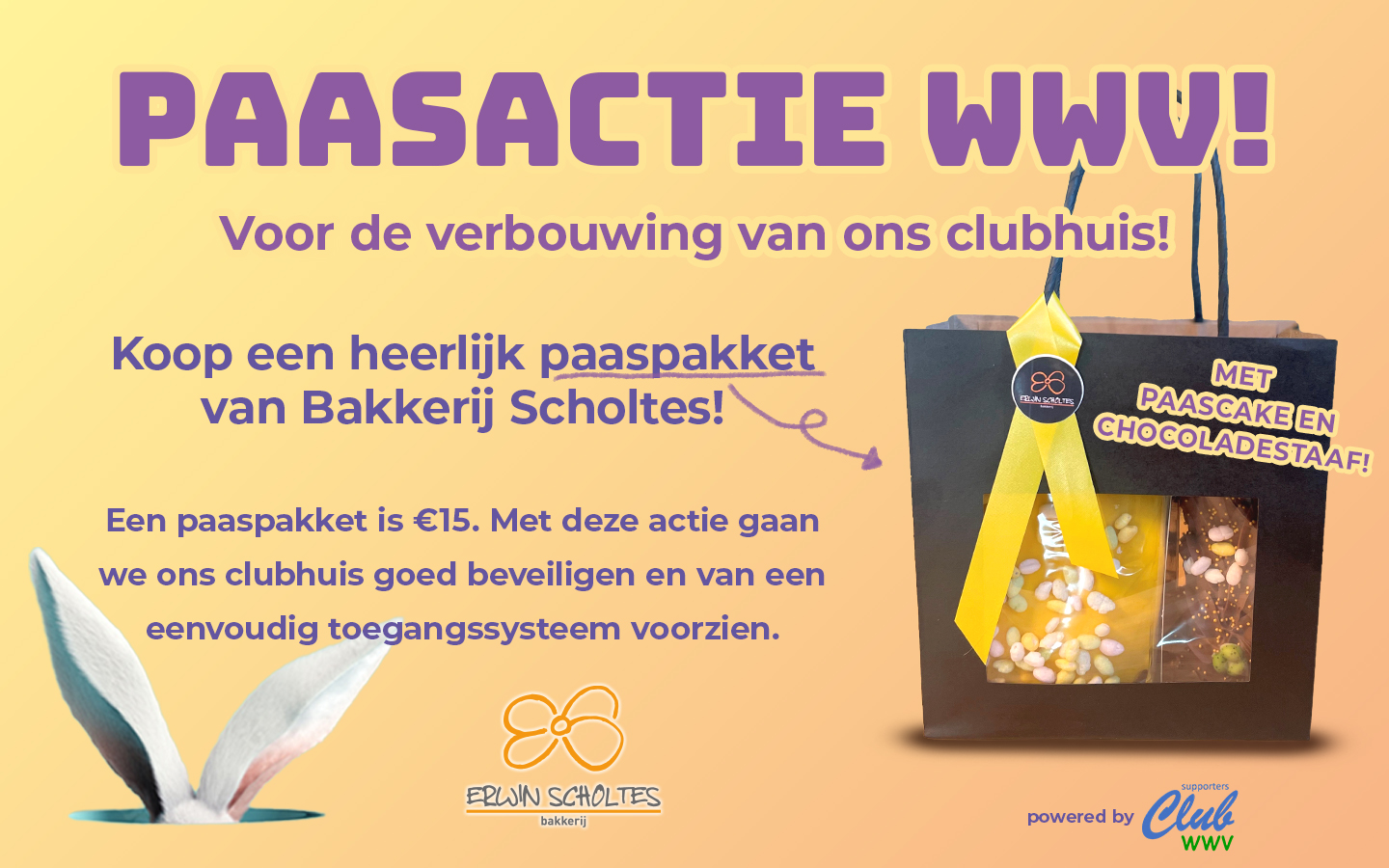 Verkocht aantal Paaspakketten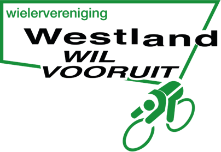 Door	: Mob nr	: Afdeling	: 									  Betaling            BetaaldDeze lijst voor 1 april inleveren bij: 	Marcel den Haan – Zandheuvelweg 61 Naaldwijk of 					Bakkerij Scholtes in Honselersdijk of
					per mail naar supportersclub@westlandwilvooruit.nlVerkochte Paaspakketten kunnen op wo. 5 of do. 6 april tussen 19.00 en 20.30 uur worden opgehaald om deze voor Pasen persoonlijk te bezorgen! NaamMob nr.AantalCashTikkieJaNee